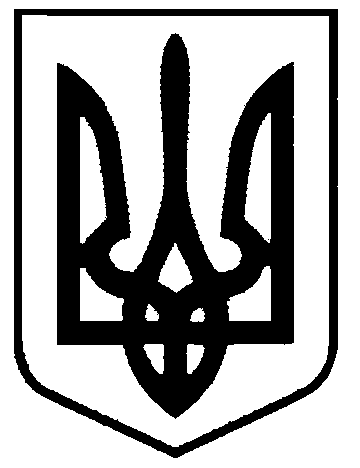 СВАТІВСЬКА МІСЬКА РАДАВИКОНАВЧИЙ КОМІТЕТРІШЕННЯвід  08 квітня  2020 р.    	                    м. Сватове                                            № 33   «Про простій»Відповідно  до постанови Кабінету Міністрів України  від 11.03.2020 року № 211 «Про запобігання поширенню на території України гострої респіраторної хвороби COVID-19, спричиненої коронавірусом SARS-CoV-2»,  до 24.04.2020 року заборонено відвідування закладів освіти її здобувачами та заборонено роботу закладів розважальної діяльності, фітнес-центрів, закладів культури  в зв’язку з чим  відсутня можливість виконання працівниками  закладів дошкільної освіти та міського клубу культури і дозвілля  в м. Сватове  своїх функціональних обов’язків, крім осіб, які здійснюють охорону будівель, опалення приміщень та утримання території,  керуючись  ст. 34, ст. 113 Кодексу законів про працю України, ст. 32 Закону України «Про місцеве самоврядування в Україні»,  Затвердити Акт про простій від 06.04.2020 року № 1.Встановити  простій з 8 квітня 2020  року до 24 квітня 2020 року  для працівників комунальних закладів дошкільної освіти  № 3 «Журавка», № 1 «Малятко», № 2 «Веселка», № 4 «Чайка»,  № 5 «Сонечко», № 6 «Центр розвитку дитини та комунального закладу «Сватівський МККіД»,  крім охоронців, двірників та опалювачів даних установ. Фінансово-розрахунковому відділу Сватівської міської ради  (Варибрус Н.О.) проводити відповідні розрахунки заробітної плати на весь період простою для працівників дошкільних навчальних закладів  у розмірі тарифної ставки встановленого працівникові розряду (окладу).Працівникам закладів дошкільної освіти та міського клубу культури і дозвілля, крім охоронців, двірників та опалювачів даних установ,  не виходити на роботу до закінчення простою. Директорам КЗДО (Запара В.М., Мироненко І.А.., Кожина А.С., Цікало Л.О., Борзило О.Л., Заярна Н.Ю.) та т.в.о. директора клубу (Ляхов С.В.) ознайомити працівників із цим рішенням.Контроль виконання цього рішення покласти на першого заступника міського голови з питань діяльності виконавчих органів ради Людмилу Жаданову.Сватівський міський голова                                                       Євген РИБАЛКО